Представитель Общественного совета при ОМВД России по Прохоровскому району посетил ОВМПредставитель Общественного совета при ОМВД России по Прохоровскому району отец Александр посетили отдел по вопросам миграции.Общественник оценил качество предоставления государственных услуг гражданам, обратил внимание на удобное месторасположение подразделения, проверил наличие актуальных сведений о деятельности отдела и необходимых контактов на информационных стендах, оценил качество обслуживания граждан специалистами.Врио начальника ОВМ лейтенант полиции Данил Покотилов рассказал гостю об оказываемых подразделением государственных услугах. Это услуги по выдаче и замене паспорта гражданина Российской Федерации, постановке и снятию с регистрационного учета по месту проживания либо пребывания и многое другое. По результатам посещения деятельность отдела по вопросам миграции положительно оценена общественниками.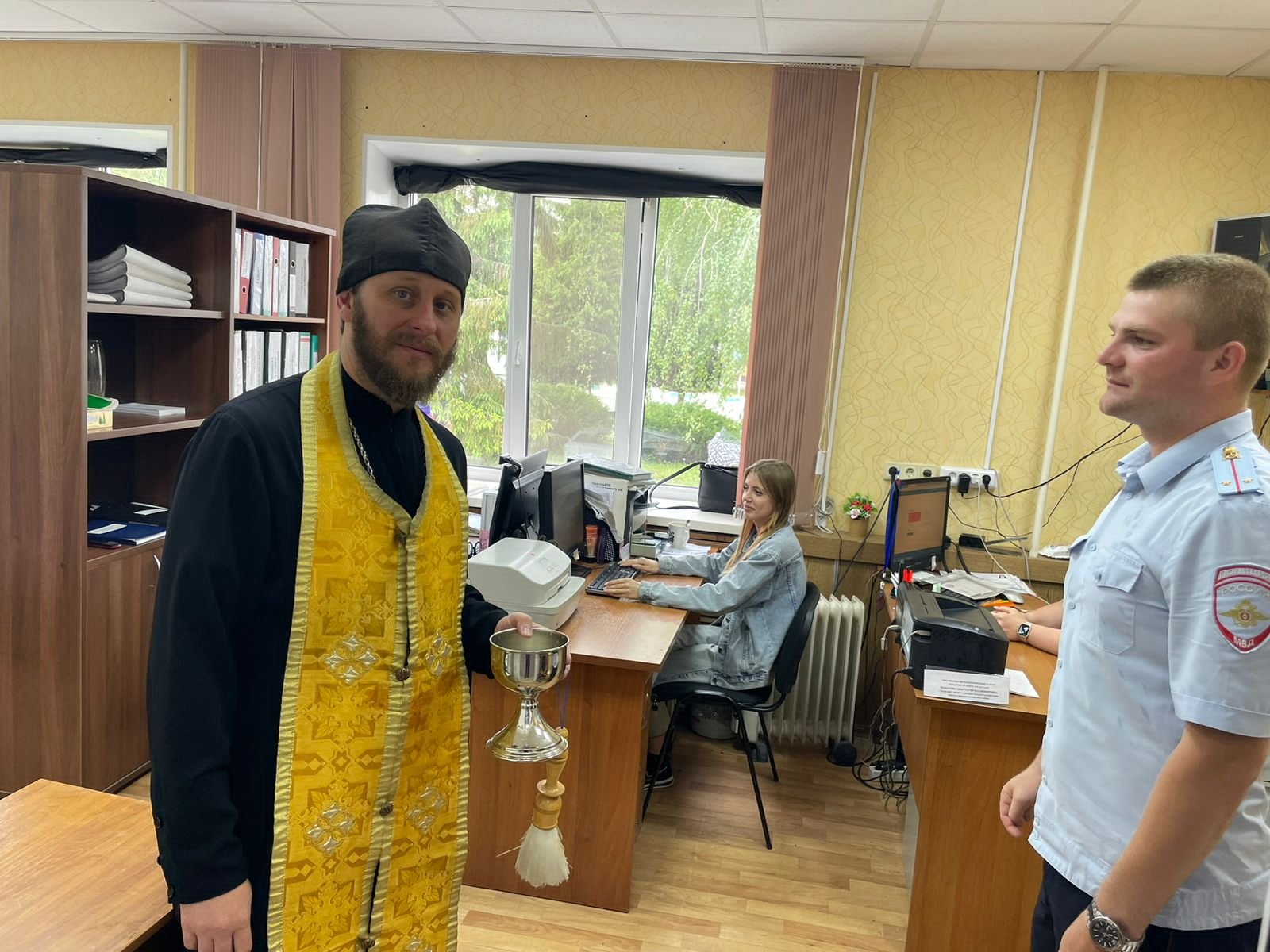 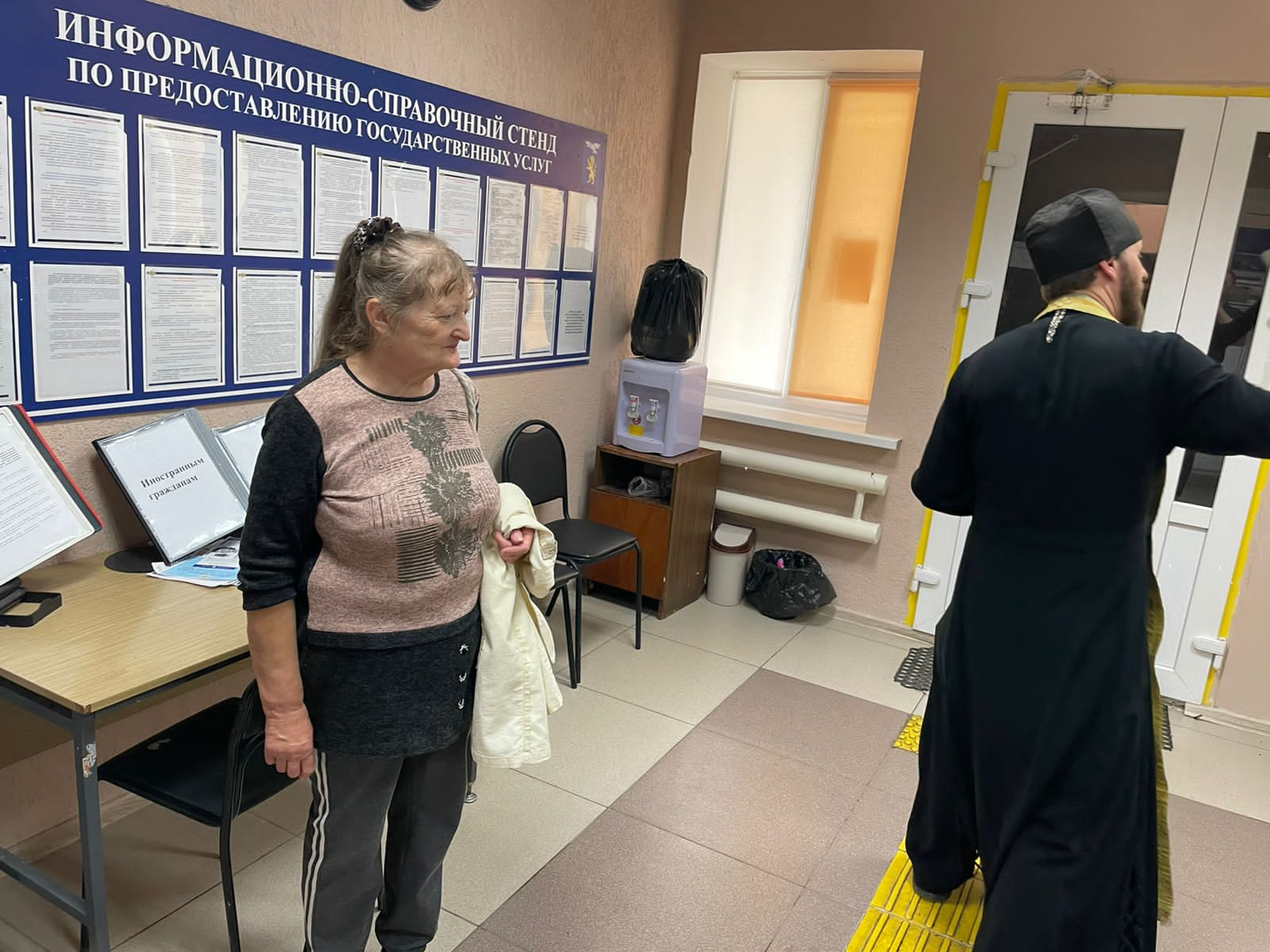 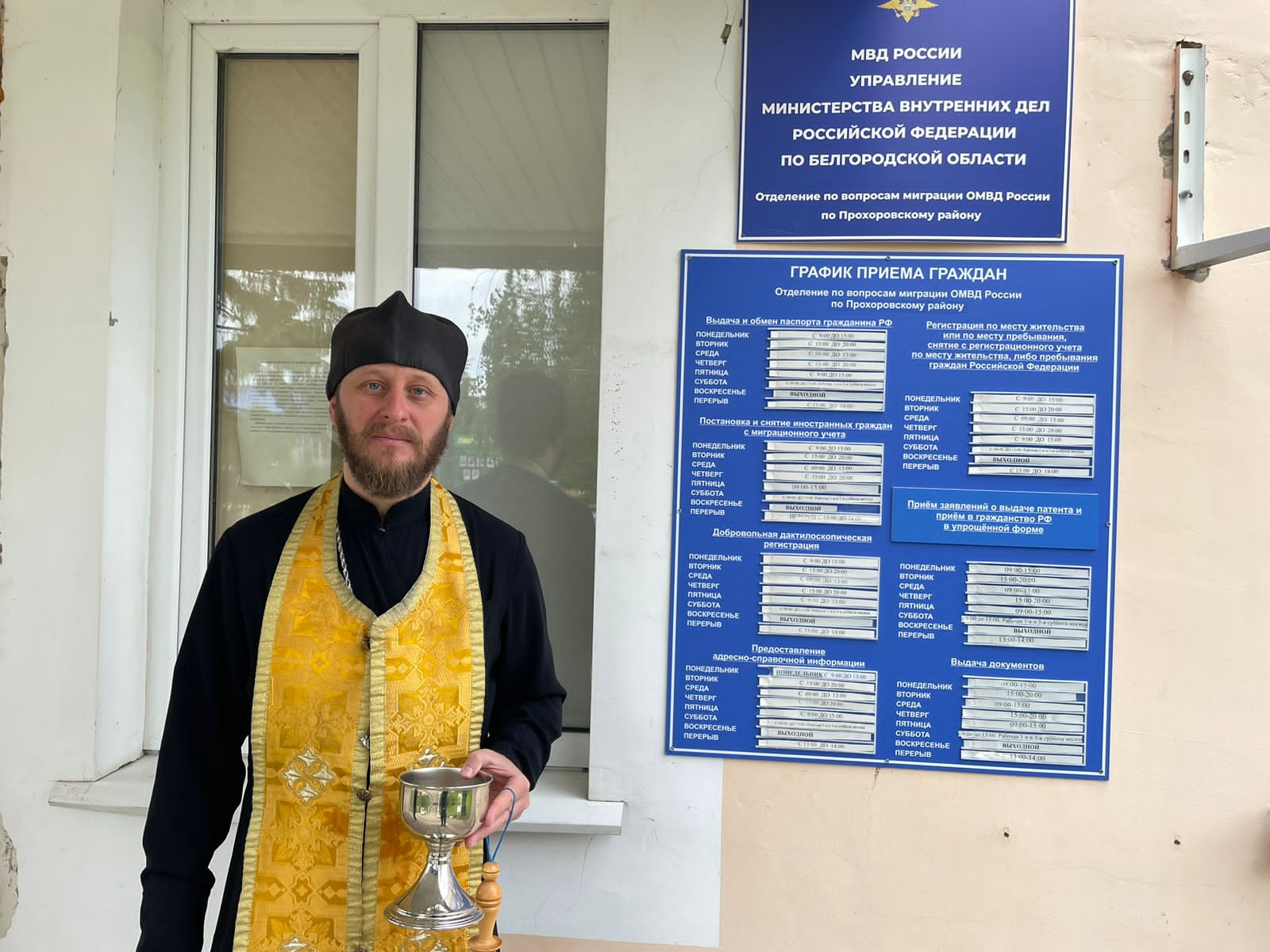 